January 24, 2022HCJFS REQUEST FOR PROPOSALYouth Employment Program (YEP)KB01-22RADDENDUM 1The following link will be used for the RFP conference to be held on  January 27, 2022 at 1 p.m. ESTJoin on your computer or mobile app Click here to join the meeting Join with a video conferencing device 682042763@t.plcm.vc Video Conference ID: 116 950 200 4 Alternate VTC instructions Or call in (audio only) +1 614-721-2972,,581163280#   United States, Columbus Phone Conference ID: 581 163 280# Find a local number | Reset PIN 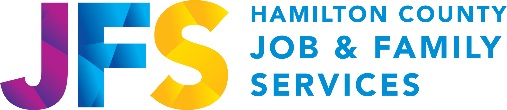 Office of the Director:222 East Central Parkway Cincinnati, OH  45202-1225Board of Commissioners:Stephanie Summerow Dumas, Alicia Reece, Denise DriehausCounty Administrator:  Jeffrey Aluotto Director:  Michael Patton 	 General Information:  (513) 946-1000General Information TDD:  (513) 946-1295Website: www.hcjfs.org 